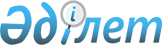 Қазақстан Республикасы Үкіметінің 1998 жылғы 1 қазандағы N 983 қаулысына толықтыру енгізу туралы
					
			Күшін жойған
			
			
		
					Қазақстан Республикасы Үкіметінің Қаулысы. 1999 жылғы 29 қазан N 1624.
Күші жойылды - ҚР Үкіметінің 2003.02.25. N 202 қаулысымен.

     Қазақстан Республикасының Үкіметі қаулы етеді: 

     1. "Экономикалық саясат жөнінде кеңес құру туралы" Қазақстан Республикасы Үкіметінің 1998 жылғы 1 қазандағы N 983 қаулысына мынадай толықтыру енгізілсін: 

     1-тармақтағы Экономикалық саясат жөніндегі кеңестің құрамы мынадай сөздермен толықтырылсын:      Радостовец                  - Қазақстан Республикасының 

     Николай Владимирович          Еңбек және халықты 

                                   әлеуметтік қорғау министрі      2. Осы қаулы қол қойылған күнінен бастап күшіне енеді.      Қазақстан Республикасының 

     Премьер-Министрі 
					© 2012. Қазақстан Республикасы Әділет министрлігінің «Қазақстан Республикасының Заңнама және құқықтық ақпарат институты» ШЖҚ РМК
				